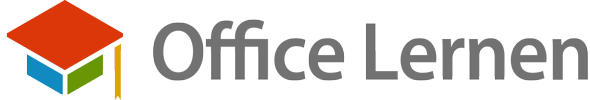 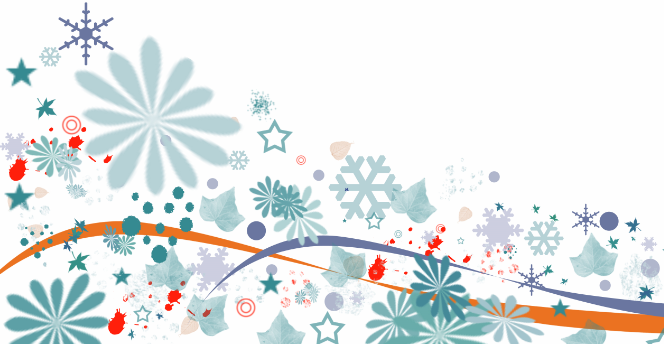     2018JanuarFebruarMärzAprilMaiJuniJuliAugustSeptemberOktoberNovemberDezember